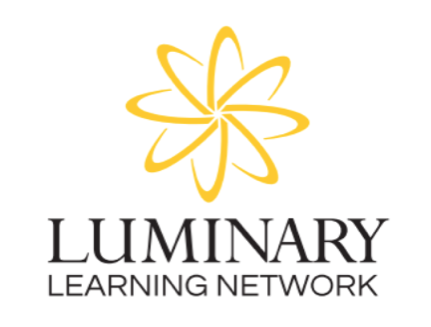 LLN Board Retreat MeetingFebruary 9, 2022; 3:30 PMMeeting held on ZoomAttendees:Board MembersTyler Mounsey | Executive Director, Metropolitan State University Government Affairs | Community RepresentativeFrank Coyne | Lead Partner, Denver Green School | School Leader RepresentativeJessica Buckley | Principal, Escuela Valdez Elementary | School Leader RepresentativeMolly Yost | Senior Director of Early Childhood Initiatives, Mile High United Way | Community RepresentativeRebecca Grant Zarret | Consultant and Coach; Lecturer, University of Colorado Denver | Community RepresentativeSharmila Mann | Director of Policy, Education Commission of the States | Community RepresentativeMiguel Gonzalez | Director of School, Embark Education | Community RepresentativeBrandon Shields | Senior Team Lead, Cole Arts and Science Academy | Teacher RepresentativeOther AttendeesKristopher Blythe | Senior Director of Zone OperationsBailey Holyfield  | Executive DirectorMembers Not in AttendanceTyler Mounsey | Executive Director, Metropolitan State University Government Affairs | Community RepresentativeAgenda Items:Review and approve minutes from 2.9.22 Board MeetingMotion to approve as presented: BrandonSecond: SharmilaAye: AllNay: NoneMotion approvedLLN GovernanceAcademics and AccountabilityKris provided a Spring preview of data to be shared including: READ Act (early literacy) data; interim assessment data (where available); a refresh of the dashboardInnovation Zone Ecosystem and AdvocacyBailey and the Board discussed the Innovation Town Hall, as well as the ongoing Executive Limitations process with the DPS Board of EducationLLN School UpdatesHealth and Safety UpdatesBailey reminded the Board that the mask mandate was lifted as of 2/25Declining Enrollment UpdatesBailey shared that Meredith Brown - CASA Principal - will represent the Zone on the District’s Declining Enrollment Committee Leadership Staffing 22-23Bailey gave an overview of the DGS hiring committee (noting the diverse representation), as well as the hiring process and timelineED UpdatesBrandon shared that school leaders joined the February TAC meeting to talk advocacy and innovationFuture meeting plans will be determined pending the outcome of the ELBailey linked the February financials for the Board’s reviewMeeting adjourned at 4:30 p.m.